Aktsomhetsvurderinger for bærekraftig forretningspraksis rapporteringsåret 2022Höganäs Borgestad AS
Höganäs Borgestad utvikler, produserer og leverer ildfaste produkter, installasjoner og konseptløsninger som bidrar til å øke kundenes produktivitet og konkurransefortrinn. Höganäs Borgestad AS er en ledende leverandør innen det ildfaste markedet i Norden. Höganäs Borgestad AS er en del av et konsern, som består i dag av flere selskaper som leverer totalløsninger innenfor den ildfaste industrien.ForankringHöganäs Borgestad AS har utarbeidet en Policy for bærekraftig forretningspraksis.Denne policyen sammen med bedriftens Kvalitetspolicy, Miljøpolicy og overordnede COC og CSR fra konsernet danner grunnlag og retningslinjer samt en tydelig forventning fra styre og toppledelse for hvordan vi utfører våre arbeidsoppgaver. Vårt kvalitetsledelsessystem ISO 9001:2015 sørger for effektiv implementering. Hvordan vårt arbeide integreres i virksomheten dokumenteres i referater og vår overordnede møteplan.  Ansvarsfordelingen i organisasjon fremkommer i våre organisasjonskart. Partnerskap og samarbeid med forretningspartnere og leverandører er viktig for en bærekraftig forretningspraksis. Langsiktige og gjensidige relasjoner med leverandører er viktig for å bygge tillit og forbedre forhold i leverandørkjeden. Höganäs Borgestad AS har utarbeidet en leverandørspesifikasjon som definerer våre krav og forventninger til våre leverandører. Kartlegging Höganäs Borgestad AS har dannet seg et overordnet risikobilde av sine aktivitet. Ut fra dette jobber vi målbevisst og prioriterer de mest vesentlige risikoområdene for grundigere kartlegging og håndtering av funn. Kartleggingen er en kontinuerlig prosess hvor vi stadig tilegner oss mer kunnskap, og på bakgrunn av dette endrer vi prioritert risikoområde ihht ny kunnskap slik at vi søker å håndtere størst risiko først. Risikovurderingen er utført ut fra innkjøpsvolum, og prioritering av risiko gjør vi ut ifra alvorlighetsgrad, omfang og mulighet for reversering av skade. Stanse, forebygge, eller redusere negativ påvirkningStanse, forebygge eller redusere handler om å håndtere funn fra kartleggingen på en god måte. Funn i kartleggingen overføres til konkrete handlingsplaner. Status her fremlegges for ledelsen årlig.Höganäs Borgestad AS har vært Miljøfyrtårn sertifisert i flere år. Dette stiller krav til oss som virksomhet og vi resertifiseres og kontrolleres jevnlig. Höganäs Borgestad AS jobber for tiden med ny bærekraftstrategi sammen med Borgestad ASA, og med den vil det trolig komme nye prioriteringer. I det arbeidet som er gjennomført i forbindelse med aktsomhetsvurderingene er det ikke avdekket faktiske negative konsekvenser, men Höganäs Borgestad AS anerkjenner at det er forbundet med risiko for negative konsekvenser da deler av råmaterialer brukt i egen og partnerdrevet ildfast produksjon kommer fra gruvevirksomhet i blant annet Guyana, Kina og andre områder i det sørlige Asia. Både Höganäs Borgestad AS og resten av ildfastbransjen er avhengige av denne leverandørkjeden og et marked som styres av få aktører. Innenfor særlig enkelte råmaterialer er det få alternativer som bransjen kan velge mellom. Utvinning av slike råmaterialer skjer ved gruvevirksomhet i land som typisk kan være forbundet med risikoer for menneskerettighetsbrudd, barnearbeid, helse-/sikkerhetsutfordringer og negative miljøpåvirkninger. Höganäs Borgestad AS anerkjenner dette som et vesentlig tema for vår virksomhet, og vil fremover fortsette arbeidet med aktsomhetsvurderingene med målsetning om å fremskaffe ytterligere dokumentasjon fra våre leverandører og partnere.Overvåking av gjennomføring og resultaterHöganäs Borgestad AS jobber med å ha systematikk og rutiner på plass for å evaluere egne tiltak og prioriteringer. Erfaringene vi gjør oss bruker vi til å evaluere om de tiltakene vi gjennomfører fungerer etter hensikten, slik vi har tenkt. Kunnskapen vi tilegner oss i arbeidet med aktsomhetsvurderinger brukes for å forbedre prosesser og resultater i fremtiden. Höganäs Borgestad AS har i flere år oppnådd EcoVadis Silver Medal for vårt bærekrafts arbeid, det betyr at vi er blant de 25 % beste i vår bransje, noe vi tilstreber å stadig forbedre. KommunikasjonHöganäs Borgestad AS søker god kommunikasjon med sine forretningspartnere, leverandører og samfunnet rundt oss. Kommunikasjon om arbeidet knyttet til virksomheters aktsomhetsvurderinger for bærekraftig forretningspraksis vil i 2023 for første gang gjøres offentlig tilgjengelig i årsberetningen og på vår nettside. Alle Höganäs Borgestad AS sine policyer er tilgjengelig for alle ansatte på informasjonsskjerm, i Kvalitetsledelsessystemet og på intranett. I tillegg er konsernets CoC, CSR, sertifiseringer og Miljøfyrtårnrapport offentlig tilgjengelig på vår nettside. Gjenoppretting der dette er påkrevdVed brudd på våre etiske retningslinjer vil det være dialog med leverandør, og det skal lages en plan for utbedring av de mangler som har oppstått. Utbedring skal skje innen avtalte tidsfrister. Vi har i denne rapporteringsperiode ikke avdekket brudd, og derfor heller ikke behov for gjenoppretting. Höganäs Borgestad AS jobber fortrinnsvis med sertifiserte leverandører, noe som sikrer et godt grunnlag for utvikling og samarbeid videre.Skien 21.05.2023For Höganäs Borgestad AS,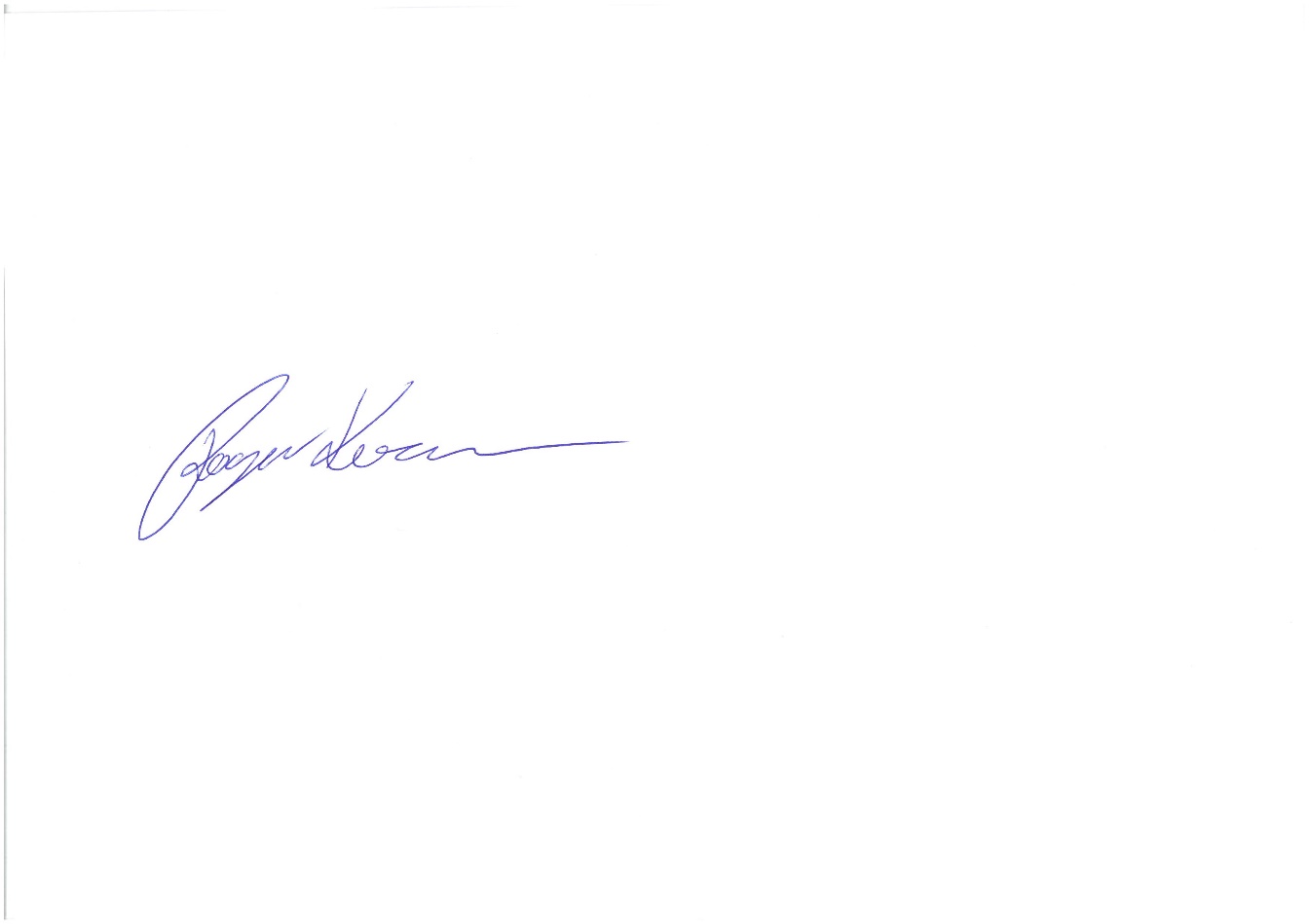 Roger KvamDaglig LederReferansedokumenter HMSK-System:Policy for bærekraftig forretningspraksisISO 9001:2015 sertifikatOrganisasjonskart Krav til våre leverandører, leverandørspesifikasjonCode of ConductCorporate Social ResponsibilityMiljøpolicy